STYLETYPETYPEDENSITYFUNCTION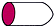 SBD (Scarlet Bare Durafoam)SBD (Scarlet Bare Durafoam)8 LBS./CU.FT.Heavy Drying Up to 200 MI (321 KM)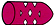 SCC (Scarlet Criss Cross)SCC (Scarlet Criss Cross)8 LBS./CU.FT.Heavy Wiping Up to 200 MI (321 KM)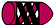 SCCWB (Scarlet Criss Cross Wire Brush)SCCWB (Scarlet Criss Cross Wire Brush)8 LBS./CU.FT.Heavy Scraping Up to 200 MI (321 KM)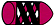 SCC-SC (Scarlet Criss Cross Silicon Carbide)SCC-SC (Scarlet Criss Cross Silicon Carbide)8 LBS./CU.FT.Heavy Scraping Up to 200 MI (321 KM)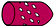 SCC-T (Turning)SCC-T (Turning)8 LBS./CU.FT.Heavy Wiping Up to 300 MI (482 KM)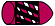 SCC-WB-T (Turning)SCC-WB-T (Turning)8 LBS./CU.FT.Heaviest Scraping Up to 300 MI (482 KM)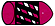 SCC-SC-T (Turning)SCC-SC-T (Turning)8 LBS./CU.FT.Heaviest Scraping Up to 300 MI (482 KM)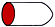 RBS (Red Bare Squeegee)RBS (Red Bare Squeegee)5 LBS./CU.FT.Regular Drying  Up to 10 MI (16 KM)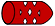 RCC (Red Criss Cross)RCC (Red Criss Cross)5 LBS./CU.FT.Regular Wiping Up to 10 MI (16 KM)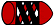 RCCWB (Red Criss Cross Wire Brush)RCCWB (Red Criss Cross Wire Brush)5 LBS./CU.FT.Regular Scraping Up to 10 MI (16 KM)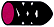 RCC-SC (Red Criss Cross Silicon Carbide)RCC-SC (Red Criss Cross Silicon Carbide)5 LBS./CU.FT.Regular Scraping Up to 10 MI (16 KM)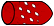 RCC-T (Turning)RCC-T (Turning)5 LBS./CU.FT.Longer Wiping Up to 25 MI (40 KM)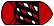 RCC-WB-T (Turning)RCC-WB-T (Turning)5 LBS./CU.FT.Longer Scraping Up to 25 MI (40 KM)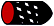 RCC-SC-T (Turning)RCC-SC-T (Turning)5 LBS./CU.FT.Longer Scraping Up to 25 MI (40 KM)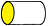 YBS (Yellow Bare Swab)YBS (Yellow Bare Swab)2 LBS./CU.FT.Light Drying Up to 1 MI (1.61 KM)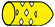 YCC (Yellow Criss Cross)YCC (Yellow Criss Cross)2 LBS./CU.FT.Light Drying Up to 1 MI (1.61 KM)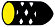 YCC-SC (Yellow Criss Cross Silicon Carbide)YCC-SC (Yellow Criss Cross Silicon Carbide)2 LBS./CU.FT.Light Drying Up to 1 MI (1.61 KM)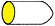 YBS-B (Bullet)YBS-B (Bullet)2 LBS./CU.FT.Light Drying Up to 1 MI (1.61 KM)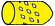 YCC-T (Turning)YCC-T (Turning)2 LBS./CU.FT.Light Drying Up to 3 MI (4.83 KM)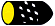 YCC-SC-T (Turning)YCC-SC-T (Turning)2 LBS./CU.FT.Light Drying Up to 3 MI (4.83 KM)SPECIAL APPLICATIONSSPECIAL APPLICATIONSSPECIAL APPLICATIONSSPECIAL APPLICATIONSSPECIAL APPLICATIONS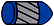 Power Brush8 LBS./CU.FT.Maximum Scraping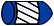 Power Brush Light Wire20 LBS./CU.FT.Long Range Cleaning Up to 500 MI (804 KM)